2021彰化詩歌節—第二屆小文青新詩徵稿簡章壹、主旨為推廣本縣優良傳統文學、促進新詩創作風氣，宏揚並增進兒童及青少年文學寫作，增進學習詩歌興趣，並傳承優美文化。貳、指導單位：彰化縣政府參、主辦單位：彰化縣文化局肆、活動內容：                  (一)參賽組別：1.華語組：高中組、國中組、國小組(低、中、高)計五組                      2.母語組(臺語、客語)一組     (二)收件時間：自即日起至110年3月7日        (三)作詩主題：以建縣三百年彰化在地特色、名勝、產業、農特產等元素作詩。     (四)收件方式：            1.請將報名表連同紙本詩作作品乙式4份掛號郵寄或親送，並請將作品word電子檔E-mail至lib_sandy@mail.bocach.gov.tw 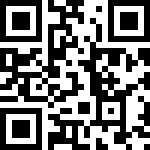 （電子檔檔名請標明參賽主題及參賽者姓名）              並填具google表單報名表。            2.掛號郵寄或親送地址「(50042)彰化市中山路2段500號彰化縣文化局圖書資訊科（7250057分機2332莊小姐）」，請於信封上註明「參加2021彰化詩歌節—第二屆小文青新詩徵稿，徵選-○○○組別」，以郵戳為憑）。            3.請將報名表置於紙本詩作作品之正上方，並用迴紋針固定，請勿黏貼或裝訂。請自留底稿，不另行退稿。        (五)注意事項：    1.參賽者可以華語及母語組各送一件，國小組每篇約20行以內，國中、高中、母語組每篇約30行以內，無字數限制，須以電腦打字列印，並於報名表填寫詩作字數及行數。    2.紙本詩作作品格式：A4直式橫書，單面列印，邊界至少2公分，標楷體16級字，單行間距，加頁碼。作品名稱繕打於作品上方，粗體、標楷體18級字。請勿署名或加註任何記號。    3.參賽作品限未曾於任何媒體出版、發表或獲獎（包括校刊、報紙雜誌、書籍、多媒體等），且不得抄襲、改編或譯自外文；違者除取消獎項並追回獎狀獎品外，並公佈其學校及作者姓名，參賽者應自負法律責任。        (六)獎    勵：得獎名單公佈於文化局網站（http://www.bocach.gov.tw/）        1.優勝：各組錄取3名，每名頒發獎狀乙紙及禮券1,200元。            2.佳作：各組錄取5-7名，每名頒發獎狀乙紙及禮券800元。            3.入選：各組錄取5-7名，每名頒發獎狀乙紙及禮券500元。                    獎金另須依中華民國稅法規定併入個人所得，依法申報所得稅。                    上開獎項名額，得視作品水準及件數多寡酌予調整或從缺。            4.指導老師指導學生參賽獲「優勝」及「佳作」獎者，頒予指導獎狀乙紙；如同一組別同時指導多名學生得獎，擇最優者給獎，不重複核予獎狀。                                                (七)頒    獎：擇期頒發「優勝」獎項，佳作及入選得獎者禮券及獎狀函請得獎者就讀學校統一派員領取。        本競賽不列入十二年國教免試入學超額比序積分採計，比賽辦法如有未盡事宜，得隨時補充修訂之。2021彰化詩歌節—第二屆小文青新詩徵稿報名表(請逐欄詳填)※本表歡迎自行影印使用，或至文化局網站http：//www.bocach.gov.tw下載。                                           作品編號（參賽者請勿填寫）                    參賽組別1.華語組□國小低年級組    □國小中年級組   □國小高年級組□國中組          □高中(職)組□國小低年級組    □國小中年級組   □國小高年級組□國中組          □高中(職)組□國小低年級組    □國小中年級組   □國小高年級組□國中組          □高中(職)組□國小低年級組    □國小中年級組   □國小高年級組□國中組          □高中(職)組□國小低年級組    □國小中年級組   □國小高年級組□國中組          □高中(職)組□國小低年級組    □國小中年級組   □國小高年級組□國中組          □高中(職)組參賽組別2.母語組□臺語            □客語□臺語            □客語□臺語            □客語□臺語            □客語□臺語            □客語□臺語            □客語作品名稱字數（必填）        字行數（必填）        行參賽者姓名性別□男         □女□男         □女□男         □女□男         □女出生年月日       年     月     日       年     月     日身分證字號（必填）（必填）（必填）（必填）手機或電話1.1.E-mail手機或電話2.2.E-mail居住通訊地址(勿填學校)□□□-□□ 縣         鄉鎮市        村里    鄰         路（街）    段         巷        弄        號        樓       室                                                                                 □□□-□□ 縣         鄉鎮市        村里    鄰         路（街）    段         巷        弄        號        樓       室                                                                                 □□□-□□ 縣         鄉鎮市        村里    鄰         路（街）    段         巷        弄        號        樓       室                                                                                 □□□-□□ 縣         鄉鎮市        村里    鄰         路（街）    段         巷        弄        號        樓       室                                                                                 □□□-□□ 縣         鄉鎮市        村里    鄰         路（街）    段         巷        弄        號        樓       室                                                                                 □□□-□□ 縣         鄉鎮市        村里    鄰         路（街）    段         巷        弄        號        樓       室                                                                                 □□□-□□ 縣         鄉鎮市        村里    鄰         路（街）    段         巷        弄        號        樓       室                                                                                 就讀學校校名：   班級：                年             班校名：   班級：                年             班校名：   班級：                年             班校名：   班級：                年             班校名：   班級：                年             班校名：   班級：                年             班校名：   班級：                年             班學校地址□□□-□□縣       鄉鎮市      路（街）      段        巷       號   □□□-□□縣       鄉鎮市      路（街）      段        巷       號   □□□-□□縣       鄉鎮市      路（街）      段        巷       號   □□□-□□縣       鄉鎮市      路（街）      段        巷       號   □□□-□□縣       鄉鎮市      路（街）      段        巷       號   □□□-□□縣       鄉鎮市      路（街）      段        巷       號   □□□-□□縣       鄉鎮市      路（街）      段        巷       號   指導老師（限塡一人，無則免塡）（限塡一人，無則免塡）聯絡電話指導老師（限塡一人，無則免塡）（限塡一人，無則免塡）E-mail家長姓名聯絡電話親子關係E-mail 著作權人授權同意書 （未滿10歲者得由師長代簽，未簽署者，視同放棄參賽資格）得獎作品之作者享有著作人格權及著作財產權，並授權彰化縣(代表機關彰化縣文化局)於任何地方、任何時間以任何方式利用、轉授權他人利用該著作之權利。著作人不得撤銷此項授權，且彰化縣(代表機關彰化縣文化局)不需因此支付任何費用。    此致    彰化縣文化局  立同意書人：             （簽章）身分證字號：           中華民國  年  月  日 著作權人授權同意書 （未滿10歲者得由師長代簽，未簽署者，視同放棄參賽資格）得獎作品之作者享有著作人格權及著作財產權，並授權彰化縣(代表機關彰化縣文化局)於任何地方、任何時間以任何方式利用、轉授權他人利用該著作之權利。著作人不得撤銷此項授權，且彰化縣(代表機關彰化縣文化局)不需因此支付任何費用。    此致    彰化縣文化局  立同意書人：             （簽章）身分證字號：           中華民國  年  月  日 著作權人授權同意書 （未滿10歲者得由師長代簽，未簽署者，視同放棄參賽資格）得獎作品之作者享有著作人格權及著作財產權，並授權彰化縣(代表機關彰化縣文化局)於任何地方、任何時間以任何方式利用、轉授權他人利用該著作之權利。著作人不得撤銷此項授權，且彰化縣(代表機關彰化縣文化局)不需因此支付任何費用。    此致    彰化縣文化局  立同意書人：             （簽章）身分證字號：           中華民國  年  月  日 著作權人授權同意書 （未滿10歲者得由師長代簽，未簽署者，視同放棄參賽資格）得獎作品之作者享有著作人格權及著作財產權，並授權彰化縣(代表機關彰化縣文化局)於任何地方、任何時間以任何方式利用、轉授權他人利用該著作之權利。著作人不得撤銷此項授權，且彰化縣(代表機關彰化縣文化局)不需因此支付任何費用。    此致    彰化縣文化局  立同意書人：             （簽章）身分證字號：           中華民國  年  月  日 著作權人授權同意書 （未滿10歲者得由師長代簽，未簽署者，視同放棄參賽資格）得獎作品之作者享有著作人格權及著作財產權，並授權彰化縣(代表機關彰化縣文化局)於任何地方、任何時間以任何方式利用、轉授權他人利用該著作之權利。著作人不得撤銷此項授權，且彰化縣(代表機關彰化縣文化局)不需因此支付任何費用。    此致    彰化縣文化局  立同意書人：             （簽章）身分證字號：           中華民國  年  月  日 著作權人授權同意書 （未滿10歲者得由師長代簽，未簽署者，視同放棄參賽資格）得獎作品之作者享有著作人格權及著作財產權，並授權彰化縣(代表機關彰化縣文化局)於任何地方、任何時間以任何方式利用、轉授權他人利用該著作之權利。著作人不得撤銷此項授權，且彰化縣(代表機關彰化縣文化局)不需因此支付任何費用。    此致    彰化縣文化局  立同意書人：             （簽章）身分證字號：           中華民國  年  月  日 著作權人授權同意書 （未滿10歲者得由師長代簽，未簽署者，視同放棄參賽資格）得獎作品之作者享有著作人格權及著作財產權，並授權彰化縣(代表機關彰化縣文化局)於任何地方、任何時間以任何方式利用、轉授權他人利用該著作之權利。著作人不得撤銷此項授權，且彰化縣(代表機關彰化縣文化局)不需因此支付任何費用。    此致    彰化縣文化局  立同意書人：             （簽章）身分證字號：           中華民國  年  月  日 著作權人授權同意書 （未滿10歲者得由師長代簽，未簽署者，視同放棄參賽資格）得獎作品之作者享有著作人格權及著作財產權，並授權彰化縣(代表機關彰化縣文化局)於任何地方、任何時間以任何方式利用、轉授權他人利用該著作之權利。著作人不得撤銷此項授權，且彰化縣(代表機關彰化縣文化局)不需因此支付任何費用。    此致    彰化縣文化局  立同意書人：             （簽章）身分證字號：           中華民國  年  月  日